МУНИЦИПАЛЬНОЕ БЮДЖЕТНОЕ ОБЩЕОБРАЗОВАТЕЛЬНОЕ УЧРЕЖДЕНИЕ«СТЕПАНОВСКАЯ СРЕДНЯЯ ОБЩЕОБРАЗОВАТЕЛЬНАЯ ШКОЛА»ВЕРХНЕКЕТСКОГО РАЙОНА ТОМСКОЙ ОБЛАСТИ636516,  Россия, Томская область, Верхнекетский район,  п. Степановка,пер. Аптечный, д. 5 тел./факс: (8-382) 58-25-1-66  E-mail:   stepanovca@mail.ruАнализ воспитательной работы за 2021-2022 учебный годисполнитель: Попцова И.Б.,замдиректора повоспитательной работеЦель воспитательной работы школы на 2021/2022 учебный год: создать условия для становления разносторонне развитой личности с активной жизненной позицией, испытывающей потребность в творчестве и в самореализации, стремящейся к самоанализу и рефлексии, способной к свободному и ответственному социальному действию, умеющей принимать решения и отвечать за свои поступки.Достижению поставленной цели воспитания обучающихся будет способствовать решение следующих основных задач:-реализовывать воспитательные возможности общешкольных ключевых дел, поддерживать традиции их коллективного планирования, организации, проведения и анализа в школьном сообществе;-реализовывать потенциал классного руководства в воспитании обучающихся, поддерживать активное участие классных сообществ в жизни школы;-использовать в воспитании обучающихся возможности школьного урока, поддерживать использование на уроках интерактивных форм занятий с обучающимися;-поддерживать деятельность функционирующих на базе школы детских общественных объединений и организаций;-организовывать для обучающихся экскурсии, экспедиции, походы и реализовывать их воспитательный потенциал;-организовывать профориентационную работу с обучающимися;-организовать работу с семьями обучающихся, их родителями или законными представителями, направленную на совместное решение проблем личностного развития обучающихся.Вся воспитательная работа за 2021-2022 учебный год проводилась согласно инвариантным и вариативным модулям: – «Классное руководство» – «Школьный урок» – «Самоуправление» – «Профориентация» – «Работа с родителями» – «Ключевые общешкольные дела» – «Экскурсии, походы» – «Школьные медиа» – «Организация предметно-эстетической среды» Виды и формы воспитательной деятельности рабочей программы модулей воспитания конкретизированы в календарных планах воспитательной работы НОО, ООО и СОО.Реализация целей и задач воспитательной работы  была организована  путем объединения в единый штаб замдиректора по ВР, социального педагога, педагога – психолога, педагога-организатора, педагога - библиотекаря.Система воспитательной работы школы включает в себя деятельность всего педагогического коллектива по различным направлениям. Все они отражены в плане воспитательной работы школы и каждого класса в отдельности.
       Работа МО классных руководителей призвана содействовать повышению профессионального мастерства педагогов. Прошедший год не являлся исключением.    Цель работы методического объединения классных руководителей:                                                                                                                                                                                      Повышение качества и эффективности системы воспитания, совершенствование форм и методов воспитания в школе посредством повышения компетентности и профессионального мастерства классных руководителей.  Задачи:Повышать теоретический, научно-методический уровень подготовки классных руководителей по вопросам совершенствования нравственных качеств личности.Изучать, обобщать  и  использовать на практике педагогический опыт классных руководителей.Обеспечивать выполнение программы по внедрению здоровьесберегающих  технологий в систему воспитательной работы. Создавать оптимальные условия для развития творческой личности каждого учащегося в различных видах деятельности сообразно его способностям, интересам, возможностям, а так же потребностям общества. Развивать такие качеств личности, как предприимчивость, самостоятельность, деловитость, ответственность, гражданственности, инициативность, стремление к честности и порядочности. Содействовать воспитанию высокоразвитой духовно-нравственной личности.Вооружать классных руководителей современными воспитательными технологиями и знанием современных форм работы с одарёнными детьми.Основные направления работы в 2021 – 2022учебном году:Духовно-нравственноеГражданско - патриотическоеСоциальное.ЗдоровьесберегающееПрофилактика правонарушений среди несовершеннолетнихКонтроль за воспитательным процессомПредполагаемый результат:Повышение методической культуры классных руководителей и, как следствие, повышение уровня воспитанности обучающихся.Ожидаемые результаты работы:рост качества воспитанности обучающихся;создание условий в процессе обучения для формирования у обучающихся ключевых компетентностей, УУД.      Поставленные задачи решались через совершенствование методики проведения внеклассных мероприятий, индивидуальной и групповой работы с детьми и родителями, повышение мотивации родителей учащихся, ознакомление классных руководителей с педагогической и методической литературой по изучаемой теме  «Создание оптимальных педагогических условий для развития и воспитания компетентного гражданина России».   Работа строилась в онлайн формате при помощи сети WhatsApp, индивидуальных собеседований и консультаций. Необходимо внести в план работы МО классных руководителей мероприятия по организации воспитательной работы в 2022/	23 учебном году в соответствии с рабочей программой воспитания. Исходя из наблюдения и анализа работы МО, можно говорить о  средней, продуктивности работы кадров задействованных в воспитательной системе школы.      Рекомендации:Рассмотреть вопрос участия отдельных педагогов в конференциях и мастер-классах по вопросам организации воспитательной работы.Способствовать построению системы активного взаимодействия с родителями обучающихся.Организовать адресную методическую поддержку классным руководителям со стажем работы   менее трех лет.В план работы МО классных руководителей включить профилактические тренинги и другие мероприятия по профессиональному выгоранию.Модуль «Классное руководство» На начало 2021/22 учебного года в школе сформировано 15 общеобразовательных  класса. Классные руководители 1-11 классов строили свою работу в соответствии  с программой воспитания и календарными планами воспитательной работы уровней образования.							       Осуществляя работу с классом, педагогический работник (классный руководитель) организует работу с коллективом класса:- индивидуальную работу с обучающимися вверенного ему класса;- работу с учителями-предметниками в данном классе;- работу с родителями обучающихся или их законными представителями (примечание: В реализации этих видов и форм деятельности классному руководителю важно ориентироваться на целевые приоритеты, связанные с возрастными особенностями их воспитанников).Работа с классным коллективом:-инициирование и поддержка участия класса в общешкольных ключевых делах, оказание необходимой         помощи         обучающимся         в         их         подготовке,         проведении и анализе;-организация интересных и полезных дел;-проведение классных часов;-сплочение      коллектива       класса      через:       игры       и       тренинги       на       сплочение и командообразование;-однодневные и многодневные походы и экскурсии, организуемые классными руководителями и родителями;-празднования в классе дней рождения обучающихся, включающие в себя подготовленные ученическими микрогруппами поздравления, сюрпризы, творческие подарки и розыгрыши;-регулярные внутриклассные «огоньки» и вечера, дающие каждому обучающемуся возможность рефлексии собственного участия в жизни класса;-выработка совместно с обучающимися законов класса, помогающих обучающимся освоить нормы        и         правила         общения,         которым         они         должны         следовать в школе.Индивидуальная работа с обучающимися:-изучение особенностей личностного развития обучающихся класса через наблюдение за поведением обучающихся в их повседневной жизни, в специально создаваемых педагогических ситуациях, в играх, погружающих обучающегося в мир человеческих отношений,	в	организуемых	педагогическим работником	беседах по тем или иным нравственным проблемам;-поддержка обучающегося в решении важных для него жизненных проблем (налаживание взаимоотношений с одноклассниками или педагогическими работниками, выбор профессии, организации высшего образования и дальнейшего трудоустройства, успеваемость и т.п.);-индивидуальная работа с обучающимися класса, направленная на заполнение ими личных портфолио, в которых обучающиеся не просто фиксируют свои учебные, творческие, спортивные, личностные достижения, но и в ходе индивидуальных неформальных бесед с классным руководителем в начале каждого года планируют их, а в конце года – вместе анализируют свои успехи и неудачи;-коррекция      поведения      обучающегося      через      частные       беседы       с       ним, его родителями или законными представителями, с другими обучающимися класса; через включение в проводимые школьным психологом тренинги общения; через предложение взять на себя ответственность за то или иное поручение в классе.Работа с учителями-предметниками в классе:-регулярные консультации классного руководителя с учителями-предметниками;-проведение мини-педсоветов, направленных на решение конкретных проблем класса и интеграцию воспитательных влияний на обучающихся;-привлечение учителей-предметников к участию во внутриклассных делах, дающих педагогическим работникам возможность лучше узнавать и понимать своих обучающихся, увидев их в иной, отличной от учебной обстановке;-привлечение учителей-предметников к участию в родительских собраниях класса для объединения усилий в деле обучения и воспитания обучающихся.Учитывая, что большую часть учебного года, действовали ограничительные меры из – за профилактики КОВИДа, классные руководители совмещали работу онлайн и офлайн. Большую часть информации родители получали из мессенджеров и социальных групп. Следует отметить активность классных руководителей и способность перестраивать свою работу, согласно обстановке.  Инструктажи рекомендации  и информация об учебе детей доносилась  своевременно. Родители всех классов,  без исключения, благодаря умелой работе классных руководителей  стали сплоченным классными коллективами, и главными помощниками в воспитательной работе школы.В каждом классе проведено 4 родительских собрания, в школе практикуются родительские конференции  в конце и начале учебного года и индивидуальные консультации родителей классными руководителями, а также социально психологической службой.  Все обращения родителей в школу были коллегиально отработаны.      Создана единая форма ведения документации «Папка классного руководителя». (Сданы папки все кроме Березкиной Н.В., с педагогом проведена индивидуальная работа)В будущем году нас ожидают изменения  в связи активным внедрением в школьную жизнь проектов Российского движения школьников. Педагоги  оперативно провели регистрацию детей на сайте РДШ. На сегодняшний день зарегистрировано 72 % детей«Большая перемена» проект, в котором мы делаем робкие шаги. Под кураторством Аксеновой Н.В. ученик 10 класс Амельянов Денис подал заявку на участие в экологическом направлении. Участвуя в данном мероприятии  у обучающихся есть реальная возможность получить денежный грант на обучение, принять участие в путешествии «Большой перемены» на  специальном поезде, который едет через всю страну.Наша задача помочь детям, сопроводить на протяжении всего проекта, заинтересовать в результате родителей. Это тоже показатель работы классного руководителя.Проблема.    Не всегда информация бывает донесена до детей и родителей. При огромном выборе различных менеджеров мы сталкиваемся с тем, что возникают проблемы при получении важной информации. Например, информация по путевкам в летние лагеря. Информация о лагерях висела на стенде, была разослана в чаты, но не все классные руководители донесли информацию вовремя.      Хочется отметить работу таких педагогов как Коптыгина Н.В., Аксенова Н.В., Лисицына М.В, Талаева Т.В., Мозгунова Е.А., ЛастовецА.Ф., Силаева И.В., Арышева Е.К,, Решетникова Е.Ю., Силаева И.В.,  которые проводят качественные классные часы, участвуют в различных конкурсах, акция.   Классными руководителями использовались различные формы работы с обучающимися и их родителями в рамках модуля «Классное руководство».   По результатам анкетирования администрации, педагогов предметников, обучающихся и родителей, качество совместной деятельности классных руководителей и их классов за  учебный год оценивается как удовлетворительное.Качество реализации личностно-развивающего потенциала школьных уроков (реализация модуля «Школьный урок»)Реализация школьными педагогами воспитательного потенциала урока предполагает следующее:-установление доверительных отношений между учителем и его учениками, способствующих позитивному восприятию учащимися требований и просьб учителя, привлечению их внимания к обсуждаемой на уроке информации, активизации их познавательной деятельности;-побуждение школьников соблюдать на уроке общепринятые нормы поведения, правила общения со старшими (учителями) и сверстниками (школьниками), принципы учебной дисциплины и самоорганизации;-привлечение внимания школьников к ценностному аспекту изучаемых на уроках явлений, организация их работы с получаемой на уроке социально значимой информацией инициирование ее обсуждения, высказывания учащимися своего мнения по ее поводу, выработки своего к не й отношения;-использование воспитательных возможностей содержания учебного предмета через демонстрацию детям примеров ответственного, гражданского поведения, проявления человеколюбия и добросердечности, через подбор соответствующих текстов для чтения, задач для решения, проблемных ситуаций для обсуждения в классе;-применение на уроке интерактивных форм работы учащихся: интеллектуальных игр, стимулирующих познавательную мотивацию школьников; дискуссий, которые дают учащимся возможность приобрести опыт ведения конструктивного диалога; групповой работы или работы в парах, которые учат школьников командной работе и взаимодействию с другими детьми;-включение в урок игровых процедур, которые помогают поддержать мотивацию детей к получению знаний, налаживанию позитивных межличностных отношений в классе, помогают установлению доброжелательной атмосферы во время урока;-организация шефства мотивированных и эрудированных учащихся над их неуспевающими одноклассниками, дающего школьникам социально значимый опыт сотрудничества и взаимной п омощи;-инициирование и поддержка исследовательской деятельности школьников в рамках реализации ими индивидуальных и групповых исследовательских проектов, что даст школьникам возможность приобрести навык самостоятельного решения теоретической проблемы, навык генерирования и оформления собственных идей, навык уважительного отношения к чужим идеям, оформленным в работах других исследователей, навык публичного выступления перед аудиторией, аргументирования и отстаивания своей точки зрения.Организация интерактивной деятельности обучающихся на уроках отслеживалась через посещение уроков, собеседования с педагогами-предметниками. Чаще всего используют интерактивные формы организации деятельности учителя истории и обществознания, биологии, географии, русского языка и литературы. Наиболее распространена работа обучающихся в малых группах (приемы «Мозговой штурм», «Пресс-конференция»).По результатам анализа посещения открытых  уроков педагогов, самоанализов классных руководителей по воспитательной работе, результатам наблюдения за формами общения педагогов с обучающимися можно сказать, что большинство учителей не ограничиваются только передачей предметных знаний. Учителя используют воспитательные компоненты своих уроков в соответствии с их тематикой, формой организации деятельности детей, их индивидуальными и возрастными особенностями. Однако качество реализации воспитательного компонента уроков находится на среднем уровне. Педагоги слабо используют возможности интегрированных уроков, музейных уроков, уроков-экскурсий и т. п.    Не все учителя организуют на своих уроках интерактивную деятельность обучающихся. Также следует помнить, что учитель воспитывает и своим примером: наблюдались случаи, когда слова учителей на уроках разошлись с реальным их поведением.В рамках общероссийской акции проведено более двадцати уроков по разнообразной тематике:    В рамках Всероссийских открытых уроков школьникам рассказали  о реформаторе Российской империи Петре Столыпине, о Дне единых действий в память о геноциде советского народа в годы Великой Отечественной войны, об “Информационных технологиях и вкладе России в сферу информационных технологий. Отечественные разработки“.Урок «Военные врачи»Всероссийское онлайн родительское собрание «Культурное наследие»Внеклассное мероприятие на тему "Ценности и героизм"Открытый онлайн-урок «История космонавтики» совместно с «Роскосмос»Урок «Антироссийские экономические санкции и их влияние на отечественную экономику»Урок «Антироссийские экономические санкции и их влияние на отечественную экономику»Урок "Литературный дуэт"Урок «Герои нашего времени. Алексей Панкратов»Урок «Антироссийские экономические санкции и их влияние на отечественную экономику»Урок "Добровольчество"Урок "Крымская весна"Онлайн урок "Русская весна"Урок "Гибридные войны"Лекция "Фейковые новости"Урок "Герои нашего времени"Урок «Государственные цифровые системы»Урок «Литературный дуэт»Качество существующего в школе ученического самоуправления(реализация модуля «Самоуправление»)   Несколько лет в школе была утрачена система самоуправления. Была лишь мобильная группа из ребят, работающих летом вожатыми, которые участвовали в организации и проведении мероприятий.  Благодаря инициативе 10 класса и классного руководителя Талаевой Т.В. сделаны первые шаги к созданию Совета старшеклассников. Ребята успешно запланировали и провели несколько конкурсов и акций («фотоконкурс «День объятий со своей собакой», акция «День птиц», «День Земли» и др.)Лидер школьного ученического самоуправления: ученик 10-го класса Амельянов Денис.     Совет старшеклассников работал в  3 и 4  четверти в соответствии с планом, который был составлен совместно с педагогом-организатором. В течение этого времени регулярно проводились заседания, в рамках которых осуществлялись:подготовка и планирование ключевых школьных дел; рассмотрение вопросов успеваемости, посещаемости, дисциплины.    Инициатива Совета старшеклассников принимались педагогами и классными руководителями. Это оказало определенное влияние на их работу: к концу года Совет старшеклассников повысил свою активность. Работу Совета старшеклассников можно оценить как удовлетворительную.   Педагогу-организатору следует оформить документально деятельность Совета старшеклассника, продолжить работу по развитию школьного самоуправления.Модуль «Экскурсии, походы»   Экскурсии, походы помогают обучающемуся расширить свой кругозор, получить новые знания об окружающей его социальной, культурной, природной среде, научиться уважительно и бережно относиться к ней, приобрести важный опыт социально одобряемого поведения в различных внешкольных ситуациях.   На экскурсиях, в походах создаются благоприятные  условия для воспитания у обучающихся самостоятельности и ответственности, формирования у них навыков	самообслуживающего	труда, преодоления их инфантильных и эгоистических наклонностей, обучения рациональному использованию своего времени, сил, имущества. Эти воспитательные возможности реализуются в рамках следующих видов и форм деятельности:-пешие прогулки,	экскурсии или походы выходного дня, организуемые в классах их классными руководителями и родителями обучающихся: в школьную музейную комнату на предприятие, на природу.    В целях усиления пропаганды здорового образа жизни, развития интереса к участию в спортивно - массовых мероприятиях, укрепления уверенности детей в своих силах и знаниях, воспитания любви к спорту, 04 сентября, прошел традиционный  общешкольный поход.   Программа похода предусматривала разбивку лагеря, практическую проверку основ медицинских знаний (наложение повязок на палец, «Чепец» и шины на голень), где ребята показали отличные знания, умения и навыки.   Для экологического воспитания Коноплицкой Любовью Ивановной и Митраковой Людмилой Александровной была организована викторина «Ботаника» на знание полезных трав нашего края, где ребята проявили себя с отличной стороны.    Поход не обошелся и без традиционной спортивной эстафеты, которая проходила поочередно на время. Традиционный и самый, пожалуй, любимый конкурс на самый вкусный туристический обед порадовал разнообразием блюд.   В школьное пространство  удачно вписались виртуальные экскурсии, мини –экскурсы и выставки организованные руководителем школьной музейной комнаты Коноплицкой Л.И.   Выставка ко Дню народного единства помогло детям узнать о культуре и быте  людей, которые стояли у истоков строительства и обустройства нашего многонационального поселка. Мини экскурсии к юбилейному Дню пионерии рассказали об истории создания пионерской организации в школе, о людях, которые работали старшими вожатыми, о вожатском отряде «ЗМЕИ».    В целях развития познавательного интереса и кругозора обучающихся, предлагаю расширить тематику виртуальных экскурсий. Организовать в рамках классных часов  виртуальные экскурсии по музеям, городам России и т.д.Качество профориентационной работы школы (реализация модуля «Профориентация»)    Качество профориентационной работы в школе определялось по критериям ее эффективности: достаточная информированность обучающихся о профессии и путях ее получения (сформированное ясное представление о требованиях профессии к человеку, конкретном месте ее получения, потребностях общества в данных специалистах);потребность в обоснованном выборе профессии (самостоятельно проявляемая школьником активность по получению необходимой информации о той или иной профессии, желание пробы своих сил в конкретных областях деятельности, самостоятельное составление своего профессионального плана);уверенность школьника в социальной значимости труда (сформированное отношение к труду как к жизненной ценности);степень самопознания школьника (изучение школьником своих качеств);наличие у школьника обоснованного профессионального плана.     Удалось повысить долю обучающихся 5–11-х классов, принявших участие в профориентационных проектах, конкурсах, фестивалях профессий до 80 процентов.  Активное участие обучающиеся школы приняли в  конкурсе «Все работы хороши - выбирай на вкус!», в  марафоне «Шоу профессий». Ученики также принимали участие в системе Всероссийских уроков «Проектория». Проведена профориентационная викторина «Профессия – космонавт» ко дню космонавтики.    В начальном и среднем звене  проведены  тематические классные часы «Профессия -наших родителей». Проведены экскурсии на предприятия где работают родители обучающихся (экскурсия в аптечный пункт ,7 класс, классный руководитель Коптыгина Н.В,).    С 17 марта по 9 апреля 2022 года на базе Алтайского филиала РАНХиГС в рамках проекта «Школа больших возможностей» прошла интерактивная профориентационная игра «#ПРОФВЫБОР22» для школьников 9-11 классов учебных заведений Алтайского края и других регионов России.      «Школа больших возможностей» – это профориентационно-образовательный проект Академии для старшеклассников, предусматривающий более 70 образовательных мероприятий в год (деловые игры, тренинги, лекции и мастер-классы, круглые столы, консультации, викторины, тесты и т.д.)     Также обучающиеся и педагоги были задействованы во Всероссийском образовательном мероприятии «Урок цифры», урок на тему «Квантовый мир: как устроен квантовый компьютер». Дети и педагоги, родители прошли небольшой курс обучения в рамках урока и тестирование.   С целью повышения качества профориентационной работы следует расширить цикл мероприятий, организовать сотрудничество с СУЗами, ВУЗами и др. учебными заведениями.Ключевые общешкольные дела    Вовлечение по возможности каждого обучающегося в ключевые дела школы в разных ролях, индивидуальные помощь обучающемуся (при необходимости) в освоении навыков подготовки, проведения и анализа ключевых дел, при необходимости коррекция поведения обучающегося через частные беседы с ним, через включение его в совместную работу с другими обучающимися, которые могли бы стать хорошим примером для         обучающегося,   через   предложение   взять  в следующем ключевом деле на себя роль ответственного за тот или иной фрагмент общей работы.    Все это возможно в рамках проведения и подготовки ключевых дел. На уровне образовательной организации традиционно проводятся мероприятия, которые способствуют сплочению школьного коллектива, формированию особого школьного уклада.Общешкольные праздники:-День учителя;-Денькрасоты;-День рождения школы;-Новогодние праздники;-День Победы;-«Первый звонок»;-«Последний звонок»;-День матери;-Предметные недели (литературы, русского и английского языков; математики, физики, биологии и химии; истории, обществознания и географии; начальных классов);-школьный этап Всероссийского конкурса чтецов «Живая классика».-праздник посвящения первоклассников в ученики;-выпускные вечера обучающихся 4-х, 9-х и 11-х классов.- ежемесячные общешкольные линейки с вручением грамот и благодарностей;-награждение на торжественной линейке «Последний звонок» по итогам учебного года Похвальными листами и грамотами, вручение премии «Учительское признание».      Учебный год начался уроком, посвященным Году науки и технологий, прошел в рамках празднования Дня Знаний. Сценарии Всероссийского открытого урока были распределены  по нескольким возрастным группам: 1-4 классы, 5-6 классы, 7-9 и 10-11 классы. На тематическом уроке школьники  узнали об истории отечественной науки, открытиях и изобретениях, которые ученые сделали в 20-21 веках. На уроке использовались интерактивные электронные образовательные ресурсы, включающие видео - и анимационные материалы, записанные видоинтервью с молодыми российскими учеными.  9 сентября учебный день для всех ребят начался с единого Урока красоты. Во всех классах прошла беседа об истории создания и традициях празднования Дня красоты. У каждого класса было свое особое задание: так 9-11 классы совместными усилиями создавали фотозону осенней тематикой, 5-8 классы в формате игры «Шпаргалка» узнавали секреты красоты, отвечая на вопросы, а самые младшие, 1-4 классы участвовали в КТД «Букет», собирали вазы в технике коллаж и украшли бабочками и цветами. Неделя безопасности движения, была посвящена вопросам безопасности детей на дорогах. В ходе недели в школе были проведены следующие мероприятия: единый урок для 1-11 классов «Безопасность дорожного движения» Цель урока: стимулирование интереса детей к решению проблем  безопасности движения, формирование у детей активной жизненной позиции. На уроке были затронуты такие темы как: дорожные знаки, переходы дорог, перекрестки, сигналы светофора и тд. Информация для детей оказалась интересной, нужной и полезной.       С 22 по 23 сентября каждый учебный день начинался с «Минуток безопасности» (источник канал You Tube) Короткие видеоролики знакомили детей с правилами  поведения на дороге,  а также с последствиями нарушений. Практика показывает, что такие видеоролики благотворно воздействуют на поведение обучающихся.  Для учеников начальной школы была запущенна онлайн-олимпиада «Знай и помни ПДД». В олимпиаде приняли участие 65 учащихся. Классными  руководителями в рамках недели проведены инструктажи для обучающихся по безопасности дорожного движения (с записью в журналы по ТБ). Для родителей  в социальной сети WhatsApp был организован просмотр видеоролика об ответственности за безопасное поведение детей и взрослых.   В дальнейшем в работе коллектива по данной проблематике планируется расширение форм работы направленной на снижение уровня детского дорожно- транспортного травматизма. Педагогами школы ведется систематическая работа по формированию знаний правил дорожного движения у детей разного возраста. Созданы папки безопасности, где собраны основные инструкции для проведения инструктажей, памятки по правилам дорожного движения, по организации действий в условиях ЧС и другое.   1 октября Международный день пожилых людей. В этот день ученики приняли участие в акции «Из детских рук-частичка теплоты». Взнак лубокого уважения и внимания к людям старшего поколения дети с удовольствием своими руками смастерили открытки, с пожеланиями крепкого здоровья, благополучия и удачи.   Всероссийский открытый урок по «Основам безопасности и жизнедеятельности» проел 6 октября 2021 года. Приурочен он был ко Дню гражданской обороны Российской Федерации, с проведением тренировки по защите детей и персонала общеобразовательной организации от чрезвычайных ситуаций. Эвакуация была завершена общим построением школы во дворе. На уроке дети узнали о модели поведения в ЧС, также учащиеся посмотрели видеоматериалы рекомендованные ресурсом «Урок безопасности РФ».    В марте в рамках Всемирного дня гражданской обороны на уроки были приглашены работники пожарной части п. Степановка, которые рассказали о правилах поведения в ЧС. Показали обмундирование, провели практическое занятие с обучающимися, 30 апреля свой профессиональный праздник отмечает одна из самых жизненно необходимых служб быстрого реагирования – пожарная охрана. 28 апреля,  в рамках открытых уроков, приуроченных к празднованию Дня пожарной охраны, в школе прошло мероприятие с участим отряда №3 противопожарной службы Томской области по Верхнекетскому району ОГУ «УГОЧСПБ ТО».     В ходе встречи бойцы отряда рассказали ребятам о безопасном отдыхе  в летний период,  правилах поведения в природной среде, о соблюдении правил пожарной безопасности в личном подворье. Пожарные показали снаряжение, объяснили, для чего нужен каждый предмет. Также детям было интересно исследовать пожарный автомобиль, складные лестницы, гидранты, узнать, где хранится аптечка, инструменты и т.д. Ко дню рождения обучающиеся приготовили рисунки, открытки. В честь бойцов пожарной охраны прозвучали стихи в исполнении первоклассников.   День Учителя ежегодно отмечает наша страна этот прекрасный праздник. С самого утра в школе царила атмосфера праздника, в школе звучала музыка, у входа учителей встречали троекратным «Ура!» юнармейцы, которые вручали символические коржики  пятерки.Для педагогов и старшеклассников  с целью эффективного взаимодействия проведена игра «Подарок», в которой надо было проявить творческие и интеллектуальные способности. В ходе игры участник собирали кусочки пазлов. День закончился праздничным чаепитием.   4 ноября День народного единства России. С 27 по 29 октября в школе оформлена выставка, посвященная празднику. На выставке были представлены предметы старинного быта - самовары, утюги, ухваты, тарелки и другие экспонаты, рассказывающие о том, как украшали степановцы свои дома в середине прошлого века-салфетки, рушники, подзоры, скатерти. Пикуля Альбина и Шмарловская Маргарита провели 6 экскурсий для учеников начальной школы.    Межведомственная комплексная оперативно-профилактическая операция «Дети России-2021». Основной целью мероприятия является предупреждение распространения наркомании среди несовершеннолетних, выявление фактов вовлечения несовершеннолетних в преступную деятельность, связанную с незаконным оборотом наркотиков, а также повышенного уровня осведомлённости подростков о последствиях потребления наркотиков и об ответственности за участие в их незаконном обороте. В рамках областной антинаркотической акции  «Школа правовых знаний» и межведомственной комплексной оперативно-профилактической операции «Дети России -2021» ребята начальной школы оформили плакаты на тему «Ка я берегу здоровье». Обучающиеся среднего звена приняли участие  в уличной акции с раздачей буклетов и фляеров, на стендах появилась информация о телефоне доверия, проведена акция «Я выбираю спорт, как альтернативу пагубным привычкам». Проведены соревнования по баскетболу и открытие лыжного сезона. Ученики создали презентации «Правила ЗОЖ нашего класса», в день «рекламного снегопада» на дверях кабинетов появились плакаты на темы: «Как я берегу свое здоровье»(1-4 классы) и «Думай! Решай! Действуй!» (5-11 классы). В весеннюю акцию по инициативе Совета старшеклассников проведена акция «Мыслим позитивно», «День рисования птиц», фотоконкурс «День объятий со своей собакой».   В День героев Отечества в России прошел мотивирующий Урок воспитания личной ответственности, дружбы и взаимовыручки Герои народов в рамках программы мероприятий «Мотивирующие цифровые уроки в школах  России «Герои народов большой страны»» при поддержке Федерального агенства по делам национальностей. Детям был предложен мотивирующий урок.   Ярким событием года стало награждение членов юнармейского отряда, которое прошло в онлайн формате. Мероприятие называлось «Твои герои Россия!». Лучшим юнармейцам были вручены грамоты Регионального штаба ВВПОД «Юнармия» Томской области. Среди десятков юнармейцев награждены наши обучающиеся: Комлев Артем (9 класс), Новоселова Илона (7 класс), Шабурова Полина (7 класс). В районном смотре – конкурсе юнармейских отрядов наш отряд «Север» занял 2 место (руководитель Аксеов Ю.В.).  Для создания новогоднего настроения была запущена акция «Новогодний парад елок» и конкурс снежных композиций «Новый год на Северном и Южном полюсе». Так на каждой двери, классного кабинета появилась своя, не похожая ни накакую другую, елочка, сделанная из подручных материалов. У ворот школы всех встречали Дед Мороз и Снегурочка. А во дворе на «Южном полюсе» возле «проруби» с акулами появились пингвины, стоящие в ожидании новогодней рыбалки. А на «Северном полюсе» праздник приготовилось встречать семейство тигров (талисман года). Так сказочная атмосфера во дворе школы и в классах помогла создать хорошее настроение всем школьным жителям. В День конституции в школе прошла интеллектуальная викторина «Что? Где? Когда?». Знание Конституции РФ необходимо каждому гражданину нашей страны, и особенно  для подрастающего поколения. Соревновались команды 6б и 7 классов. По итогам двух раундов победила команда 7 класса (кл. руководитель Коптыгина Н.В.)     Профилактические беседы несут  не только информационный характер, но иимеют воспитательное воздействие. 19 января 2022 года прошла встреча с сотрудниками ОУР ОМВД России Верхнекетскому району проведена профилактическая беседа с обучающимися на следующие темы: «Профилактика  преступлений и правонарушений», «Профилактика экстремизма и терроризма», «Профилактика потребления наркотиков»Международный женский день в школе всегда проходит особенно тепло и красиво. В праздничном фойе появилась «Доска поздравлений». Здесь можно было оставить стикер с поздравлением  для всех дам школы. На страницах социальных сетей расположились самые теплые фотографии под девизом «Обнимашки с мамой», а на классных часах был запущен флеш-моб «Цветок для мамы», было изготовлено 220 открыток – цветов.      В целях мотивации обучающихся, осваивающих дополнительные общеобразовательные программы на новых местах дополнительного образования, созданных в Томской области в рамках реализации РП «Успех каждого ребенка» был проведен Всероссийский конкурс видеороликов «Новые места». На конкурс был отправлен ролик с участие Елизаветы Резвых(5 класс), в котором она рассказала о том , чем она занимается  в рамках курса «Я-исследователь» Елизавета награждена брендированной продукцией конкурса «Открытия 2030» футболкой, блокнотом, авторучкой. 4февраля 2022 года наша школа отметила свой 68 день рождения. Классные коллективы включились в акцию «Рингтон на звонок» и записали песни о дне рождения, которые в праздничный день звучали вместо обычного звонка. Все с нетерпением  ждали, когда прозвучит именно их рингтон.  Фотозона, созданная руками Коноплицкой Н.Е., пополнилась необычными букетами. Ребята совместно с родителями создали необычные цветочные композиции из ватных дисков, проволоки, мыла, сладостей и т.д. Старшие классы выпустили газету, в которой можно было узнать отношение и маленьких и взрослых к школе, урокам и т.д. В сети Инстаграм можно было увидеть видеопоздравления от классов, для всех кто когда-то учился и учится в стенах нашей «изменницы», а так же фотографии с тематикой «Мы идем в первый класс», на них нынешние ученики и их родители в таком же возрасте. В течение всей недели, на переменах, для каждого класса была возможность поучаствовать в спортивных играх «Снайпер» и «Юкигассен», организованных в спортзале.   В День космонавтики в школе прошли многочисленные мероприятия. Школьное фойе украсила выставка рисунков, посвященная профессии космонавт.  Всем желающим было предложено поучаствовать в фото акции «Поехали».  Для самых младших любителей исследовать космос, обучающихся начальной школы, прошли блиц-экскурсии, которые подготовили участники школьной музейной комнаты. Тема «12 космических вещей, которые прочно вошли в нашу жизнь». Ребятам 1-11 классов было предложено поучаствовать в онлайн – викторине «Профессия – космонавт», итоги опубликованы на сайте школы.    В феврале 2022 года состоялся муниципальный творческий конкурс театрализованных мини – поставок «Школа. Классика. Театр». Театральная группа под руководством Ластовец А.Ф. представила на конкурс постановку по мотивам сказки «Карлсон, который живет на крыше». По итогам конкурса наши группа заняла  1 место в возрастной категории 8-11 лет.    В рамках мероприятий, посвященных 77 годовщине Дня Победы в Великой Отечественной войне проведены следующие мероприятия: фестиваль по волейболу,  акция  «Неделя добра» (уборка домов, благоустройство территории рядом с местом проживания вдов ветеранов труда, детей войны), акция «Георгиевская лента», «Бессмертный полк», «Журавлик», «Солдатская каша», «Читаем детям о войне». Проведен мастер класс по изготовлению красной гвоздики для возложения к обелиску памяти. Уроки памяти, исторический квест «От Москвы до Берлина», литературно - музыкальная композиция «Мы помним подвиг тот великий».   Будь готов-всегда готов! под таким девизом прошли мероприятия, посвященные 100-летию пионерии. В школе проведены интерактивная выставка, экскурсоводы музея провели экскурсии "История дружины имени Ю.А, Гагарина», дети узнали о том что в школе работал вожатский отряд «ЗМЕИ» и почему он так назывался, как интересно проходили летние каникулы.    Завершился учебный год самым добрым праздником последнего звонка.Работа с родителями     В течение учебного года проведено по 4 родительских собрания в каждом классе, всего 60 родительских собраний. В условиях сложившейся эпидемиологической обстановки часть родительских собраний проведены в дистанционном формате.      Тематика классных родительских собраний разнообразна и соответствует возрасту и психологическим особенностям обучающихся. На общешкольном уровне проведены 4 общешкольных онлайн-собрания с родителями по теме перехода на новые ФГОС НОО и ООО, а также подготовки к ГИА-2022. В них приняли участие около 90 человек в совокупности.     Работа с родителями проводилась также в форме индивидуальных встреч с классными руководителями, педагогами-предметниками, работниками социально-психологической службы, представителями администрации школы. Представители школьного родительского комитета принимали участие в организации экскурсий в рамках модулей «Профориентация» и  событий модуля «Ключевые дела».ВЫВОДЫВ личностном развитии школьников за 2021/22 учебный год отмечается устойчивая позитивная динамика. Качество воспитательной работы школы в 2021/22 году можно признать удовлетворительным.Воспитательные мероприятия соответствуют поставленным целям и задачам рабочей программы воспитания. Большая часть обучающихся школы приняла активное участие в классных мероприятиях.Обучающиеся школы принимают активное участие в конкурсах и олимпиадах школьного уровня и показывают хорошие результаты.Работа с обучающимися группы риска и их родителями осуществляется в рамках модуля «Классное руководство» классными руководителями и реализована в полном объеме. По результатам анализа профилактической работы отмечается положительная динамика.Работа с родителями в течение года проводилась согласно модулю «Работа с родителями» и планам воспитательной работы в классах в различных формах. Установлена положительная динамика в посещаемости родительских собраний, вовлеченности и заинтересованности родителей в воспитательных делах школы.Работа органов школьного ученического самоуправления осуществлялась в соответствии с планом модуля «Самоуправления». Работу Совета старшеклассников можно оценить как удовлетворительную.Работа по профориентации осуществлялась в соответствии с планом модуля «Профориентация». Эффективность профориентационной работы в среднем по школе можно оценить как удовлетворительную.Работа ШМО классных руководителей осуществлялась в соответствии с планом ШМО и поставленными целями и задачами воспитательной работы. По результатам работу ШМО можно оценить как удовлетворительную.Реализация рабочей программы воспитания осуществлялась в соответствии с календарными планами воспитательной работы по уровням образования.  РЕКОМЕНДАЦИИПоощрить работуклассных руководителей: Арышевой Е.К., Силаевой И.В., Решетниковой Е.Ю., Талаевой Т.В., Аксеновой Н.В., Мозгуновой Е.А., Ластовец А.Ф, Лисицыной М.В., Коптыгиной Н.В.При планировании и организации воспитательной работы на 2022/23 учебный год заместителю директора по ВР Попцовой И.Б. и педагогу-организатору Баранову Д.М.:привлекать к планированию, организации и анализу общешкольных дел школьников и родительскую общественность;пересмотреть формы проведения традиционных общешкольных дел с учетом пожеланий школьников и родителей;Педагогам-предметникам:шире использовать возможности игровой, интерактивной и проектной технологий для организации учебной деятельности обучающихся при реализации воспитывающего компонента уроков;при составлении тематического планирования учебных предметов, курсов внеурочной деятельности предусмотреть возможность проведения занятий с использованием социокультурных объектов школы, пришкольной территории, поселка;при разработке поурочных планов предусматривать организацию интерактивной деятельности обучающихся на различных этапах урока;следить за своим поведением, речью, манерами, стилем общения с учениками и коллегами;во время уроков следить за тем, как дети общаются с учителем, между собой; четко оговаривать правила поведения во время работы в группе или в парах, формируя тем самым нравственные формы общения;Классным руководителям и педагогам внеурочной деятельности:организовать работу с обучающимися и их родителями по обеспечению уровня вовлеченности в 2022/23 учебном году не менее 95 процентов;принимать своевременные и адекватные ситуации меры по сохранению контингента;переработать программы курсов внеурочной деятельности СОО под запросы обучающихся и их родителей, в рабочих программах предусмотреть различные формы проведения занятий и формы организации деятельности обучающихся;Классным руководителям поддерживать инициативы Совета старшеклассников:способствовать выполнению решений Совета старшеклассников в своих классах;контролировать участие представителей класса в работе Совета старшеклассников;выбирать представителей в Совет старшеклассников из инициативных и ответственных учеников своих классов;привлекать Совет старшеклассников к решению вопросов класса, связанных с успеваемостью, посещаемостью и дисциплиной;Пересмотреть систему работы по профориентации на уровне ООО:планировать мероприятия с учетом возможности организации сетевого взаимодействия с организациями среднего профессионального образования;рассмотреть возможность участия школьников в различных профориентационных проекта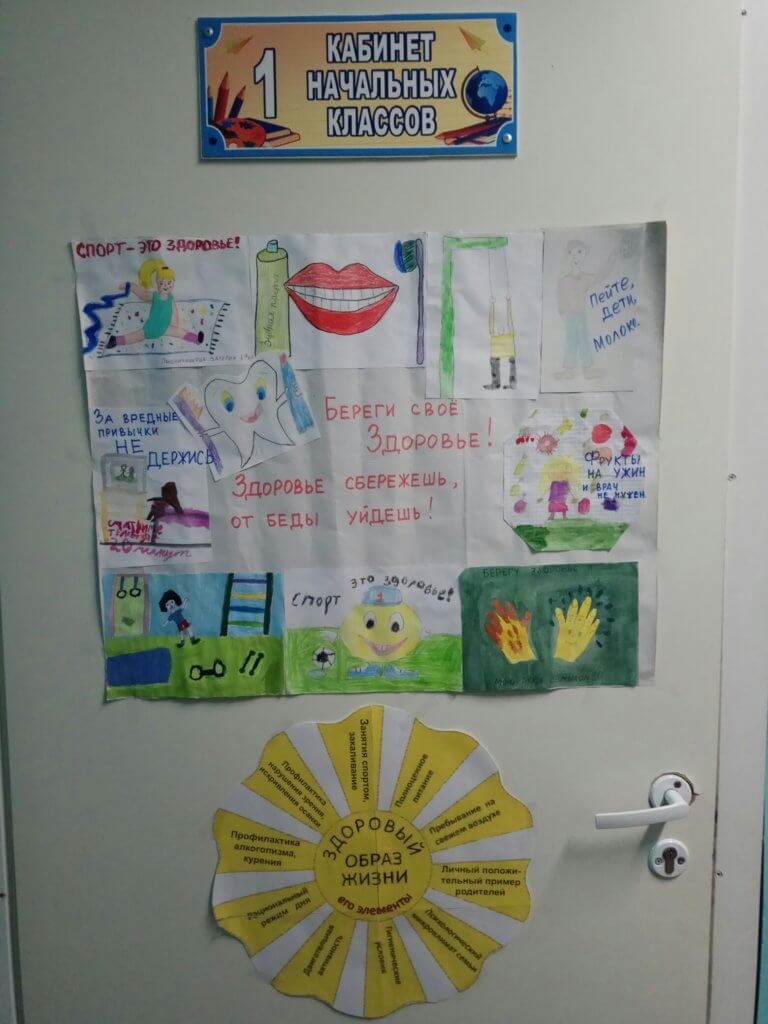 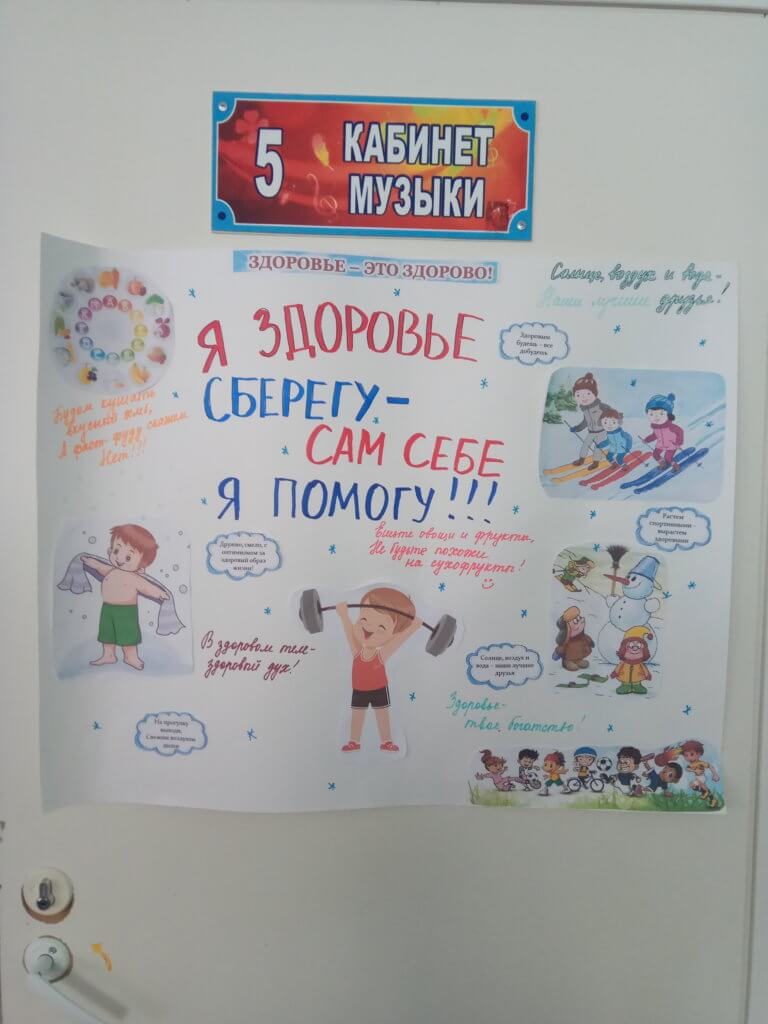 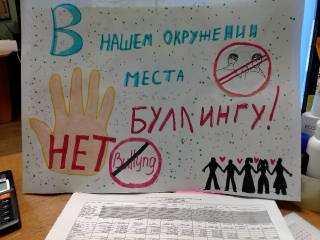 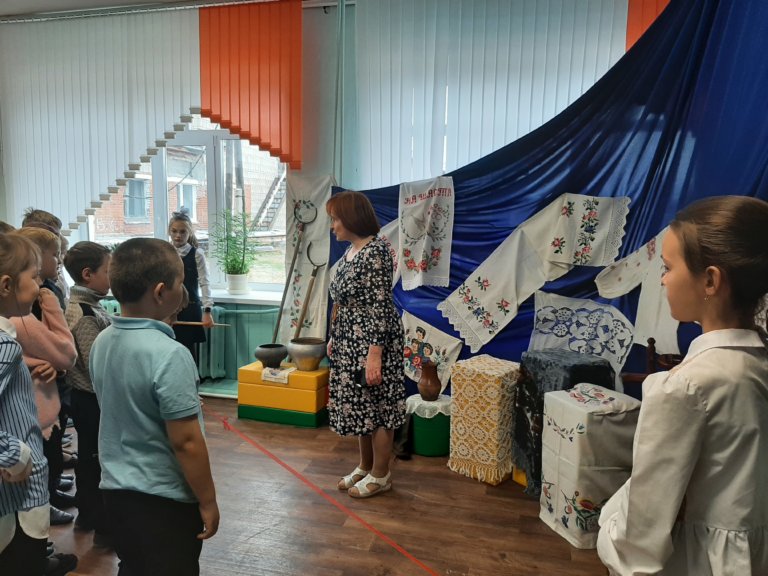 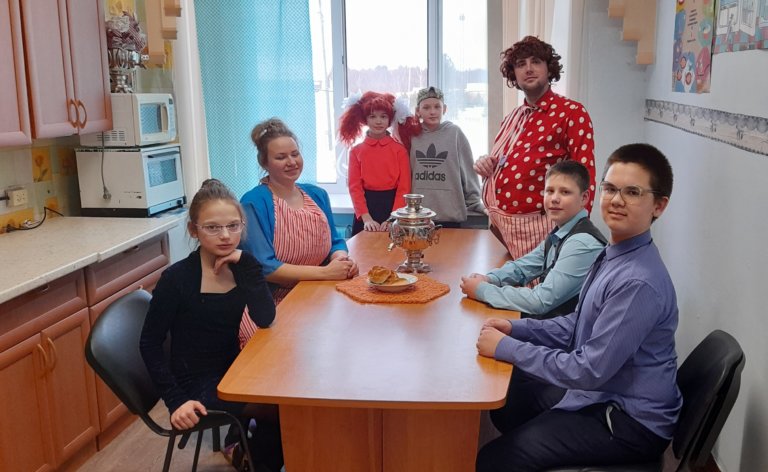 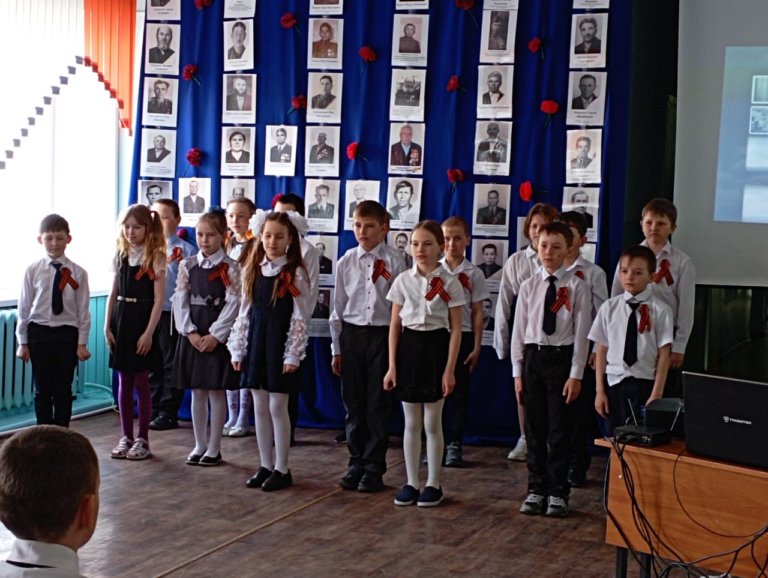 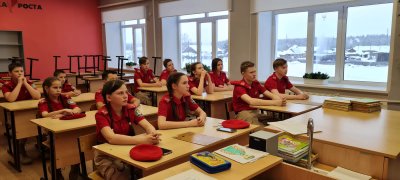 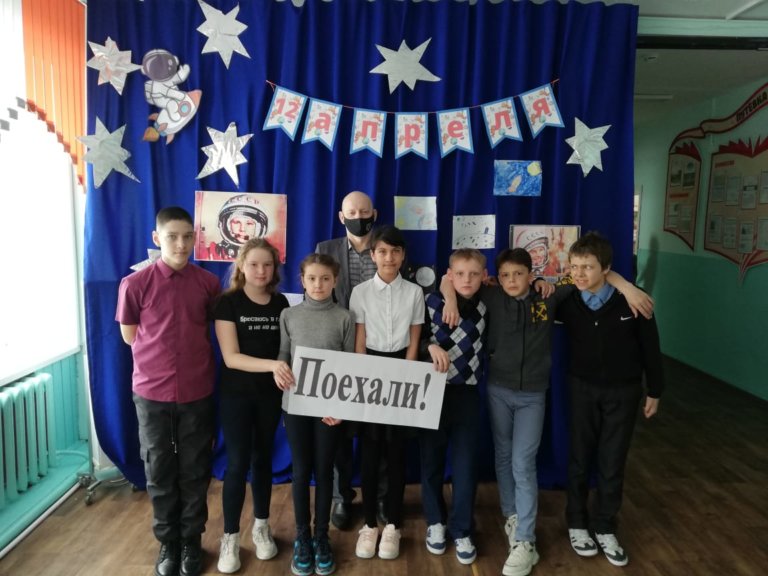 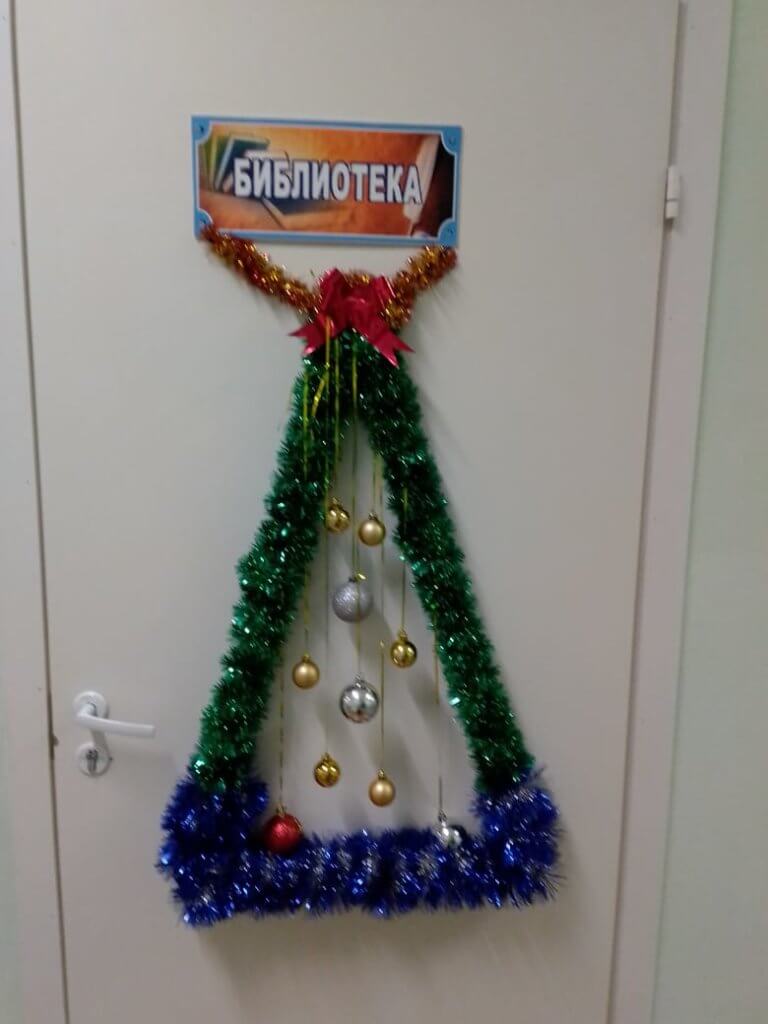 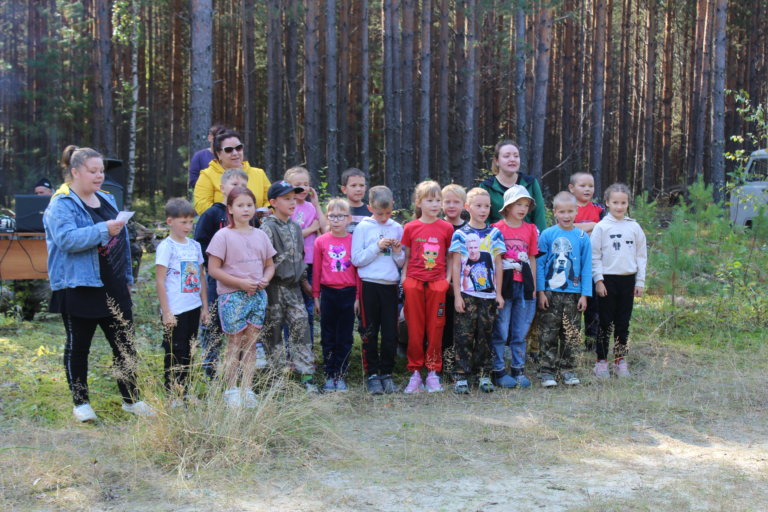 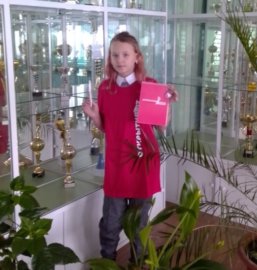 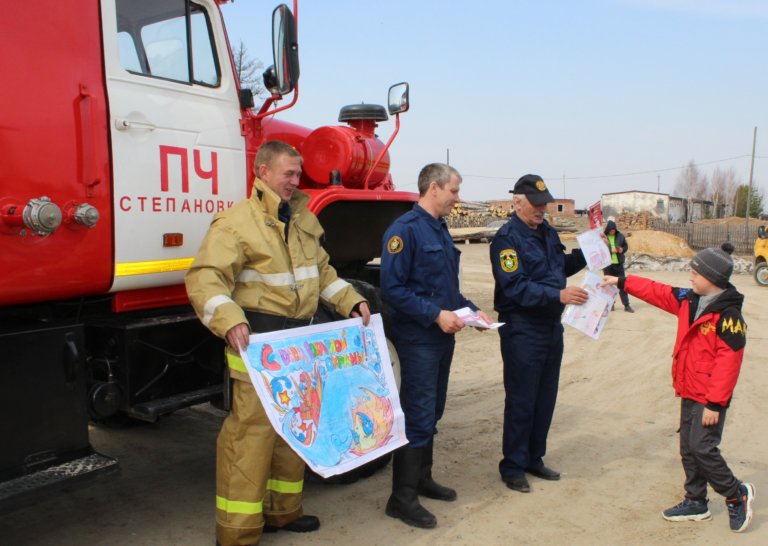 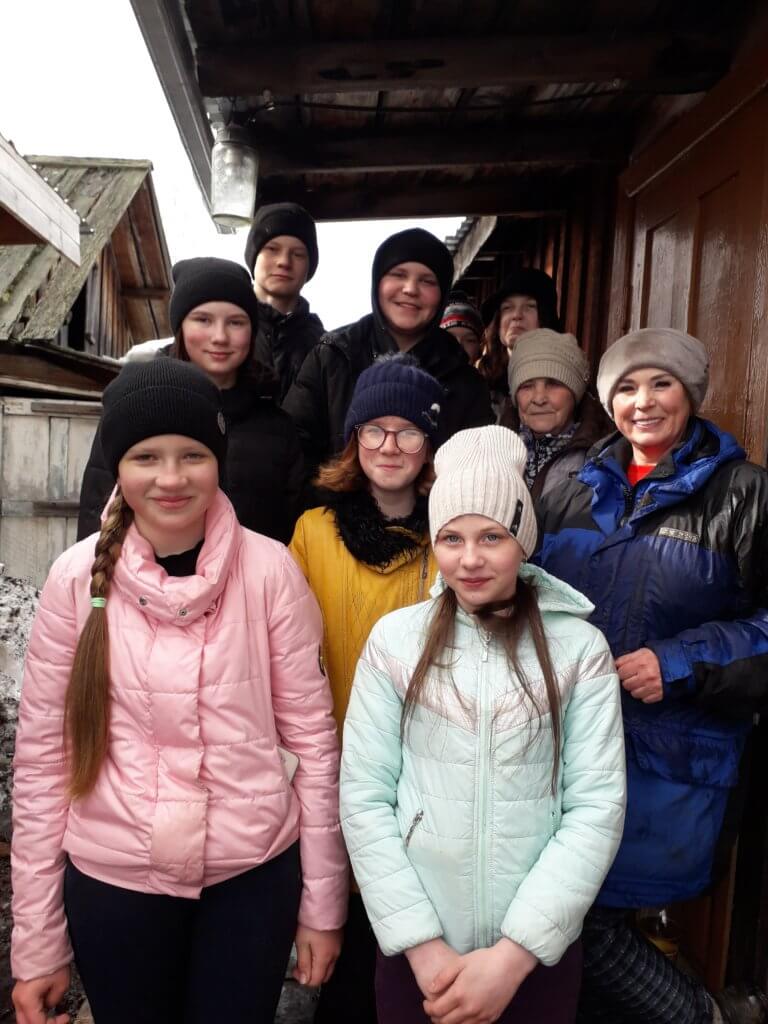 